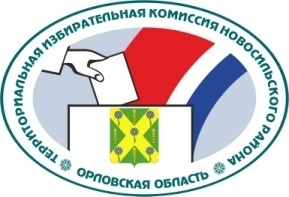 ОРЛОВСКАЯ ОБЛАСТЬТЕРРИТОРИАЛЬНАЯ ИЗБИРАТЕЛЬНАЯ КОМИССИЯНОВОСИЛЬСКОГО РАЙОНАР Е Ш Е Н И Е22 июля  2019 г. 							№ 14/41О заявлении кандидата в депутаты Петушенского сельского Совета народных депутатов по одномандатному избирательному округу №3Карлова Александра АлександровичаТерриториальная избирательная комиссия Новосильского района рассмотрев письменное заявление кандидата в депутаты Петушенского сельского Совета народных депутатов по одномандатному избирательному округу №3 о снятии своей кандидатуры, поступившее 22 июля 2019 года, руководствуясь пунктом 30 статьи 38 Федерального закона от 12 июня 2002 года № 67-ФЗ «Об основных гарантиях избирательных прав и права на участие в референдуме граждан Российской Федерации», статьей 15.1 Закона Орловской области от 30 июня 2010 года № 1087-ОЗ «О регулировании отдельных правоотношений, связанных с выборами в органы местного самоуправления Орловской области»  РЕШИЛА:1.  Заявление кандидата в депутаты Петушенского сельского Совета народных депутатов по одномандатному избирательному округу №3  Карлова Александра Александровича принять к сведению.2. Признать Карлова Александра Александровича утратившим статус кандидата в депутаты Петушенского сельского Совета народных депутатов по одномандатному избирательному округу №3.3. Рассмотрение документов о выдвижении кандидата в депутаты Петушенского сельского Совета народных депутатов по одномандатному избирательному округу №3 Карлова А.А. прекратить.4. Разместить настоящее решение на сайте территориальной избирательной комиссии Новосильского района в информационно-телекоммуникационной сети «Интернет».5. Контроль за исполнением настоящего решения возложить на секретаря территориальной избирательной комиссии Новосильского района Салькову М.М.                 Председатель территориальной избирательной комиссии Новосильского района                                                     Е.А. Дьячкова                Секретарьтерриториальной избирательной комиссии Новосильского района                                                   М.М. Салькова